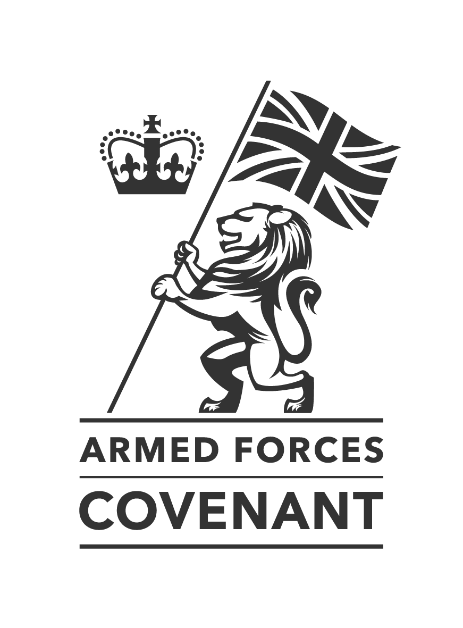 Organisation Name___________________________________________________We commit to uphold the Armed Forces Covenant and support the Armed Forces Community. We recognise the contribution that Service personnel, both regular and reservist, veterans and military families make to our organisation, our community and to the country. Signed on behalf of:Organisation NameSigned:								Name:								Position:								Date:									Add logoThe Armed Forces CovenantAn Enduring Covenant BetweenThe People of the United KingdomHis Majesty’s Governmentand  –All those who serve or have served in the Armed Forces of the CrownAnd their FamiliesThe first duty of Government is the defence of the realm. Our Armed Forces fulfil that responsibility on behalf of the Government, sacrificing some civilian freedoms, facing danger and, sometimes, suffering serious injury or death as a result of their duty. Families also play a vital role in supporting the operational effectiveness of our Armed Forces. In return, the whole nation has a moral obligation to the members of the Naval Service, the Army and the Royal Air Force, together with their families. They deserve our respect and support, and fair treatment.Those who serve in the Armed Forces, whether Regular or Reserve, those who have served in the past, and their families, should face no disadvantage compared to other citizens in the provision of public and commercial services. Special consideration is appropriate in some cases, especially for those who have given most, such as the injured and the bereaved.This obligation involves the whole of society: it includes voluntary and charitable bodies, private organisations, and the actions of individuals in supporting the Armed Forces. Recognising those who have performed military duty unites the country and demonstrates the value of their contribution. This has no greater expression than in upholding this Covenant.Section 1: Principles of The Armed Forces CovenantWe, Organisation Name, will endeavour to uphold the key principles of the Armed Forces Covenant:Members of the Armed Forces Community should not face disadvantages arising from their service in the provision of public and commercial services.In some circumstances special provision may be justified, especially for those who have given the most, such as the injured or bereaved.Section 2: Demonstrating our CommitmentThe following thematic areas may be covered by your pledges. Please pick from the suggested list of pledges or create your own. Delete, add or change any of the pledges to show how you can support the Armed Forces Community in ways best suited to you. Pledges may be changed at any time in the future to reflect your changing circumstances.2.1	We recognise the contribution that Service personnel, reservists, veterans, the cadet movement and military families make to our organisation, our community and to the country. We will seek to uphold the principles of the Armed Forces Covenant by:Promoting the Armed Forces: Employment support to members of the Armed Forces Community: Communications, engagement and outreach: Commercial: HealthHousing:Education:Civic responsibilities:Any additional commitment the organisation wishes to make.2.2 	We will publicise these commitments through our literature and/or on our website, setting out how we will seek to honour them and inviting feedback from the Armed Forces Community and our customers on how we are doing. [Amend as appropriate]